Università degli Studi di Milano - BicoccaSCUOLA DI SCIENZEDipartimento di Matematica e Applicazioni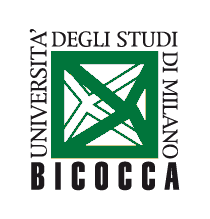 Corso di Laurea Magistrale in MatematicaTESI DI LAUREATitolo XXXXXXXXXXRelatore:								Candidato/a:
Prof./Prof.ssa	Dott./Dott.ssa Nome e Cognome			Nome e CognomeMatricola: 123456(data seduta) gg/mm/aaaaAnno Accademico 2022/2023